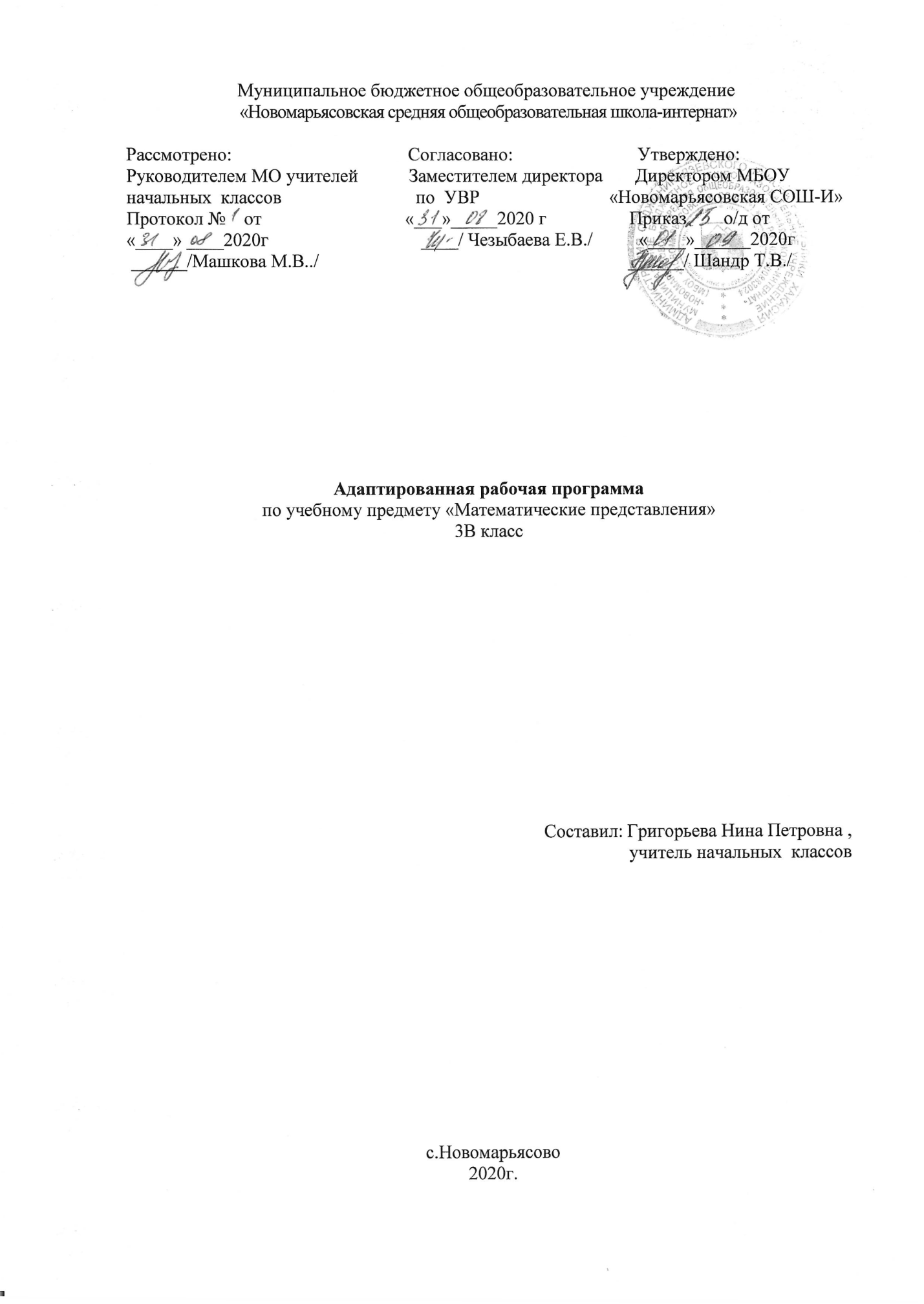 1.Пояснительная записка.Рабочая программа разработана на основе: Приказа Минобрнауки РФ от 19 декабря 2014 года №1599 «Об утверждении ФГОС образования обучающихся с умственной отсталостью (интеллектуальными нарушениями)  Учебный план разработан на основе следующих нормативных документов:-Федеральный закон Российской Федерации «Об образовании в Российской Федерации» N 273-Ф3 (в ред. Федеральных законов от 07.05.2013 N 99-ФЗ, от 23.07.2013 N 203-Ф3),-Федеральный государственный образовательный стандарт образования обучающихся с умственной отсталостью (интеллектуальными нарушениями) 2 вариант;-адаптированной основной общеобразовательной программы (АООП) на основе ФГОС для обучающихся с умственной отсталостью (интеллектуальными нарушениями);-Устав МБОУ «Новомарьясовская СОШ-И».В повседневной жизни, участвуя в разных видах деятельности,ребенок с тяжелыми и множественными нарушениями развития попадает в ситуации,требующие от него использования математических знаний. Так, накрываянастол на трѐх человек, нужно поставить три тарелки, три столовых прибора и. т.д.У большинства обычно развивающихся детей основы математических представлений формируются в естественных ситуациях. Дети с выраженным нарушением интеллекта не могут овладеть элементарными математическими представлениями без специально организованного обучения.Создание практических ситуаций, в которых дети непроизвольно осваивают доступные для них элементы математики, является важным приемом в обучении.Ребенок учится использовать математические представления для решения жизненных задач: определять время по часам, узнавать номер автобуса,на котором он сможет доехать домой, расплачиваться в магазине за покупку, брать необходимое количество	продуктов	для	приготовления	блюда(например, 2 помидора, 1 ложка растительного масла) ит.п.Цель уроков предмету «Математические представления» в 3 классе II вариант –  общее развитие учащихся и коррекция их познавательных возможностей.Задачи:-формировать мотивацию к урокам математики, выработать умение слушать учителя и выполнять его требования;-формировать элементарные математические знания, умения, навыки, соответствующие индивидуальным особенностям  личности обучающихся;-подготовить учащихся к жизни и труду в современном обществе;-способствовать социализации и социальной адаптации учащихся.        Динамика овладения математическими знаниями и умениями у таких детей крайне низка. Поэтому программа составлена таким образом, что расширение объема изучаемого содержания и увеличение степени его сложности происходит очень медленно. Изучаемый материал в течение всех лет обучения постоянно повторяется в различных предметно практических и игровых ситуациях.Общая характеристика учебного предмета Обучение предмету «Математические представления» детей с умеренной и тяжелой умственной отсталостью, обучающихся по II варианту учебного плана, направлено на общее развитие учащихся и коррекцию их познавательных возможностей.Одними  из самых сложных знаний, умений и навыков, включенных в содержание общественного опыта, которым овладевают дети, являются математические. Они носят отвлеченный характер, и оперирование ими требует выполнения системы сложных умственных действий. В повседневной жизни, в быту и в играх ребенок рано начинает встречаться с такими ситуациями, которые требуют применения элементарного, но все же математического, решения (приготовить угощение для друзей, накрыть стол для кукол, разделить конфеты поровну). Ему необходимо понимать, что значит много, мало, больше, меньше, поровну; уметь определять количество предметов в множестве. В процессе систематического обучения уже имеющиеся знания, умения, навыки совершенствуются, приобретая новое качество. Под математическим развитием мы понимаем количественные и качественные изменения в познавательных процессах ребенка, происходящие под влиянием специально организованного обучения, обеспечивающие овладение математическим содержанием, умением использовать его в различных ситуациях.        Трудности особенно ярко проявляются в имеющих математическое содержание действиях с предметами, игрушками. Возникновение этих трудностей в значительной мере связано с особенностями психофизического развития данной категории детей. В частности, недоразвитие сенсорно-перцептивных процессов и двигательных функций влияет на выполнение практических действий по перемещению, наложению и приложению предметов, объемных и плоскостных моделей.         Нарушения общей моторики значительно сковывают действия учащихся в процессе овладения ими пространственной ориентировкой. Они испытывают сложности при перемещении в пространстве класса, игровой комнаты, выполнении двигательных упражнений, в подвижных играх, определении направлений  движения, нахождении частей собственного тела, ориентировке на плоскости стола и листа бумаги (в двухмерном пространстве).        Как показывают исследования, у детей с умеренной и тяжелой умственной отсталостью, обучающихся по II варианту учебного плана, практически не наблюдается ориентировочный этап при решении различных математических заданий. Стереотипные действия с одними предметами механически переносятся на действия с другими. Учащиеся испытывают значительные трудности в понимании обращенной  речи и формулировании собственных высказываний. Бедность словаря, непонимание значений слов и выражений значительно осложняют формирование математических представлений, а в некоторых случаях делает это практически невозможным.        Недоразвитие всех психических функций у данной категории детей  приводит к тому, что без специально разработанной системы работы они не могут обучаться даже элементарным основам математики.        Процесс формирования элементарных математических представлений неразрывно связан с решением наиболее важной коррекционной задачи – социально-бытовой адаптацией для этой категории детей. В связи с этим обучение математике должно носить ярко выраженную практическую направленность.АКоличествовчасоввповпредмету:                                                                                                                                                                                                        По учебному плану предусмотрено 140 часов,пвпнеделюп4пчаса.                                                            ииииОтражениеаспецификиакласса                                                                                                                          Поаданнойапрограммеазанимаетсяа1аученик-аМакаренко Алексей.                                                                       ПоазаключениюаПМПКавыявленыаследующиеаособенностиаребёнка:мсистемноеанедо-развитиеаречипсреднейпстепениаприаумственнойаотсталости.аДизартрия 2 степени. Программаасоставленаасаучётомаособенностейаребёнка.ОлооиУказание возможных рисков: актированные дни (низкий температурный режим, карантин (повышенный уровень заболеваемости), больничный лист, курсовая переподготовка, семинары. В случае болезни учителя, курсовой переподготовки, поездках на семинары, уроки согласно рабочей программы, будет проводить другой учитель соответствующего профиля. Возможен вариант переноса тем уроков во внеурочное время (элективные учебные предметы, факультативы, консультации, предметные недели).В случае карантина, актированных дней возможно внесение изменений в график годового календарного учебного года по продлению учебного года, либо перенос каникулярных периодов в другое время.2.Содержание учебного предмета.Временные представления.Различение частей суток («утро», «день», «вечер», «ночь»). Соотнесение действия с временным промежутком («сейчас», «вчера», «сегодня», «завтра»). Составление последовательности событий. Определение времени по часам (целого часа, с точностью до получаса, четверть часа, с точностью до 5 минут). Соотнесение времени с началом и концом деятельности.Количественные представления.-Нахождение одинаковых предметов. Разъединение множеств. Объединение предметов в единое множество. Различение множеств («один», «много», «мало», «пусто»). Сравнение множеств (без пересчета, с пересчетом).-Преобразование множеств (увеличение множества, уменьшение множества, уравнивание множеств). Представление о числовой последовательности. Пересчет предметов. Узнавание цифр. Соотнесение цифры с количеством предметов. Написание цифры. Представление множества двумя другими множествами. Решение задач на увеличение на несколько единиц. Решение задач на уменьшение на несколько единиц. Выполнение арифметических действий на калькуляторе. Представление о денежном знаке. Размен денег.Представления о величине.-Различение по величине однородных и разнородных предметов. Сравнение предметов по величине. Составление упорядоченного ряда (по убыванию, по возрастанию). Различение по длине однородных и разнородных предметов. Сравнение предметов по длине. Различение по ширине однородных и разнородных предметов. Сравнение предметов по ширине. Различение предметов по высоте. Сравнение предметов по высоте. Различение предметов по весу. Сравнение предметов по весу. Измерение с помощью мерки.Представление о форме.-Различение круглых и некруглых геометрических тел. Различение некруглых геометрических тел. Соотнесение геометрических тел с названием («шар», «куб», «призма», «параллелепипед»). Соотнесение геометрического тела с геометрической фигурой (куб – квадрат, шар – круг, треугольная призма – треугольник, параллелепипед – прямоугольник). Соотнесение предмета с геометрическим телом, геометрической фигурой. Рисование геометрической фигуры («треугольник», «квадрат», «прямоугольник», «круг»).Пространственные представления.-Пространственные представления (верх, низ, перед, зад, право, лево). Определение месторасположения предметов в пространстве («близко», «около», «рядом», «далеко», «сверху», «снизу», «спереди», «сзади», «справа», «слева»). Перемещение в пространстве в заданном направлении («вверх», «вниз», «вперёд», «назад», «вправо», «влево»). Ориентация на плоскости («верх», «низ», «середина», «правая сторона», «левая сторона»). Составление предмета из двух и нескольких частей. Составление картинки из нескольких частей. Составление ряда из предметов, изображений. Определение месторасположения предметов в ряду.3.Личностные и предметные результаты освоения учебного предметаВ структуре планируемых результатов ведущее место принадлежит личностным результатам, поскольку именно они обеспечивают овладение комплексом социальных (жизненных) компетенций, необходимых для достижения основной цели современного образования ― введения обучающихся с умственной отсталостью (интеллектуальными нарушениями) в культуру, овладение ими социокультурным опытом.Личностные результаты освоения программы по предмету «Математические представления» в 3 классе II вариант включают индивидуально-личностные качества и социальные (жизненные) компетенции обучающегося.Возможные личностные результаты:Основы персональной идентичности, осознание своей принадлежности к определенному полу, осознание себя как «Я»Социально-эмоциональное участие в процессе общения и совместной деятельностиФормирование социально ориентированного взгляда на окружающий мир в его органичном единстве и разнообразии природной и социальной частейФормирование уважительного отношения к окружающимОвладение начальными навыками адаптации в динамично изменяющемся и развивающемся миреОсвоение доступных социальных ролей (обучающегося, сына/дочери, пассажира, покупателя и т.д.) развитие мотивов учебной деятельности и формирование личностного смысла ученияРазвитие самостоятельности и личной ответственности за свои поступки на основе представлений о нравственных нормах, общепринятых правилахФормирование эстетических потребностей, ценностей и чувствРазвитие этических чувств, доброжелательности и эмоционально-нравственной отзывчивости, понимания и сопереживания чувствам других людейРазвитие навыков сотрудничества с взрослыми и сверстниками в разных социальных ситуациях, умения не создавать конфликтов и находить выходы из спорных ситуацийФормирование установки на безопасный, здоровый образ жизни, наличие мотивации к труду, работе на результат, бережному отношению к материальным и духовным ценностямПредметные результаты освоения программы включают освоенные обучающимися знания и умения, специфичные для каждой образовательной области, готовность их применения. Предметные результаты обучающихся с умственной отсталостью не являются основным критерием при принятии решения о переводе обучающегося в следующий класс, но рассматриваются как одна из составляющих при оценке итоговых достижений.Возможные предметные результаты:-цвет: красный, синий, жёлтый, зелёный;-величину: большой – маленький;-количественные понятия: один, два, много, поровну;-геометрические фигуры: круг, квадрат, треугольник;-выделять 1 и много предметов из группы;-соотносить количество с количеством пальцев;-различать предметы по цвету, форме, величине; (по подражанию)-складывать фигуры из счётных палочек по подражанию и по показу;-складывать разрезные картинки из двух частей, разрезанных по вертикали или горизонтали;-понимать слова, используемые учителем при создании конструкций: возьми, поставь, принеси, кубик, кирпичик, дорожка, лесенка, ворота;( использование жестов)-форму: шар, куб-выполнять по подражанию простейшие манипуляции с объёмными формами из детского конструктора, используя две – три формы (кубик, «кирпичик», «крыша»);-чертить прямую, волнистую линию по подражанию, самостоятельно;-сооружать несложные постройки по образцу и словесной инструкции из строительного, природного и бросового материала.-название времени года; (показ на картинке).4. Календарно-тематическое планирование№ урокаТема урокаКол-во часовДата планДата факт1-3Большой. Сравнение предметов по размерам: большой, маленький, равные.31-3.094-6Сравнение предметов: длинные, короче, равные.34-9.097-9Понятия: шире, уже, одинаковые.210-11.0910-13Понятия: выше, ниже, равные ростом.315-17.0914-15Понятия: глубже, мельче.218-22.0916-17Понятия: толще, тоньше, одинаковые.223-24.0918-19Сравнение предметов по массе (тяжелей, легче, такой же)225-29.0920-22Понятие много, один.230-1.1023-24Сравнение групп предметов (много, немного, мало)22-6.1025-26Упражнения на выделение количества (много, мало, пусто, один)27-8.1027-28Изменение количества предметов. Уравнивание.29-13.1029-30Составление картинки из нескольких частей214-15.1031-32Различение круглых геометрических тел. Рисование геометрической фигуры - круг. Соотнесение круга с шаром216-20.1033-34Положение предметов в пространстве (далеко, близко), вверху, внизу.221-22.1035-36Понятия справа, слева.223-3.1137-38Пространственные понятия: рядом, около, там, здесь.25-6.1139-40Положение предметов в пространстве (на, в, внутри).210-11.1141-42Положение предметов в пространстве (за, перед, над под)212-13.1143-44Положение предметов в пространстве (напротив, между, в центре, дальше, ближе, рядом)217-18.1145-46Отношение порядка следования (крайний, первый, последний). 219-20.1147-48Порядок следования: перед, после, за, следом, следующий.224-25.1149-51Знакомство с геометрической фигурой – квадрат. Рисование квадрата по трафарету, по клетке.326-1.1252-53Утро, день, вечер, ночь сутки22-3.1254-55Сегодня, завтра, вчера, на следующий день.24.128.1256-57Геометрическая фигура – четырехугольник. Рисование треугольника.29-10.1258Число и цифра 1.111.1259Монеты: 1копейка, 1рубль115.1260Число и цифра 2. Образование.116.1261Монеты: 2 рубля117.1262Показ на пальцах: 1, 2.118.1263Выкладывание цифр 1, 2 из палочек, лепка из пластилина, зарисовка на доске, на бумаге122.1264Письмо цифр 1 и 2 по трафарету и по точкам123.1265Простые арифметические задачи на сложение.124.1266Простые арифметические задачи на вычитание.125.1267Решение задач на сложение и вычитание.112.0168Точка. Прямая.113.0169Сложение и вычитание в пределах 2. Закрепление.114.0170Пара.115.0171Рисование круга, Рисование квадрата, треугольника с помощью учителя.119.0172Образование числа 3.120.0173Числовой ряд 1-3. Сравнение чисел.121.0174Порядковые и количественные числительные.122.0175Состав числа 3.126.0176-77Решение примеров на сложение и вычитание в пределе 3227-28.0178Показ на пальцах: 1, 2, 3129.0179Письмо цифр 1, 2, 3 по трафарету и по точкам.12.0280Упражнения в самостоятельном письме цифр на доске, в тетради13.0281Знаки действий. Запись примеров на сложение и вычитание.14.0282Закрепление вычитания в пределах 3.15.0283Задачи на нахождение суммы.19.0284Число, цифра 4.110.0285Образование числа 4.111.0286Счёт до 4 и обратно112.0287Числовой ряд 1-4.116.0288Сравнение, запись и решение примеров в пределе 4.117.0289Состав числа 4.118.0290Сложение и вычитание в пределах 4, сравнение.119.0291Прямоугольник.124.0292Число и цифра 5.125.0293Счёт до 5 и обратно.126.0294Числовой ряд 1-5. Сравнение чисел.12.0395Квадрат.13.0396Состав числа 5. Решение примеров14.0397Решение примеров на сложение и вычитание.15.0398Отрезок.19.0399Число и цифра 0. Действия с 0110.03100Решение простых задач на нахождение суммы111.03101Решение простых задач на нахождение остатка.112.03102Состав числа 6.16.03103Состав числа 7.17.03104Состав числа 8.18.03105Состав числа 9.19.03106Состав числа 1030.03107Решение примеров на сложение в 2 действия.31.03108Решение примеров на вычитание в 2 действия.1.04109Сравнение чисел первого десятка.2.04110Упражнения в сравнение чисел.6.04111Построение отрезков равных по длине.7.04112Построение отрезков заданной длины.8.04113Сравнение отрезков по длине.9.04114Контрольная работа №1 «Первый десяток»13.04115Работа над ошибками. Повторение «Первый десяток»14.04116Образование чисел 11, 12, 13.15.04117Сравнение чисел 11, 12, 13.16.04118Образование чисел 14, 15, 16.20.04119Сравнение чисел 14, 15, 16.21.04120Упражнение в решении примеров на сложение и вычитание.22.04121Решение задач на сложение и вычитание.23.04122Образование чисел 17, 18, 19.27.04123Сравнение чисел в пределах 2028.04124Решение задач в пределах 20.29.04125Образование числа 20.30.04126Однозначные числа.4.05127Двузначные числа.5.05128Сравнение однозначных и двузначных чисел.6.05129Вычитание десятка из двузначных чисел.7.05130Решение примеров с разрядными слагаемыми.12.05131Мера длины - дециметр. Соотношение между единицами длины: 1дм = 10 см.13.05132Сравнение отрезков. Построение отрезков заданной длины.14.05133Увеличение числа на несколько единиц.18.05134Проверочная работа.19.05135Повторение пройденного20.05136Повторение пройденного21.05137Повторение пройденного25.05138Повторение пройденного26.05139Повторение пройденного27.05140Повторение пройденного28.05